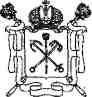 ПРАВИТЕЛЬСТВО САНКТ-ПЕТЕРБУРГА   КОМИТЕТ ПО ОБРАЗОВАНИЮ
Государственное бюджетное общеобразовательное учреждение средняя общеобразовательная школа № 269 Кировского района Санкт-Петербурга(ГБОУ СОШ № 269 Кировского района Санкт-Петербурга)Рабочая программакоррекционного курса «Сенсорное развитие»4  КЛАСС(программа адаптирована для учащихся с расстройством аутистического спектра)Вариант 8.4УЧИТЕЛЬ: Елисеева Александра МихайловнаСрок реализации программы 1 год Санкт-Петербург2023 - 2024 уч. год.Пояснительная запискаРабочая программа по учебному предмету «Сенсорное развитие» разработана на основе нормативных документов:Федеральный закон от 29.12.2012 г. №273-ФЗ «Об образовании в Российской Федерации»;Приказ Министерства образования и науки РФ от 19 декабря 2014 г. №1598 “Об утверждении федерального государственного образовательного стандарта начального общего образования обучающихся с ограниченными возможностями здоровья”;Примерная адаптированная основная общеобразовательная программа начального общего образования обучающихся с расстройствами аутистического спектра (вариант 8.4); ГБОУ СОШ № 269Учебный план ГБОУ Школа № 269АктуальностьКоррекционно-развивающий курс «Сенсорное развитие» входит в обязательную часть учебного плана АООП обучающихся с РАС, вариант 8.4. Сенсорное развитие направлено на формирование полноценного восприятия окружающей действительности. Первой ступенью познания мира является чувственный опыт человека. Успешность умственного, физического, эстетического воспитания в значительной степени зависит от качества сенсорного опыта детей, т.е. от того, насколько полно ребенок воспринимает окружающий мир. У детей с РАС сенсорный опыт спонтанно не формируется. Чем тяжелее нарушения у ребенка, тем значительнее роль развития чувственного опыта: ощущений и восприятий. Дети с РАС избирательно чувствительны к некоторым сенсорным воздействиям, поэтому педагогически продуманный выбор средств и способов сенсорного воздействия будет благоприятствовать их дальнейшему психическому и физическому развитию.Программа курса коррекционных занятий «Сенсорное развитие» имеет своей целью:Обучение, обогащение чувственного опыта через целенаправленное систематическое воздействие на различные анализаторы.Формирование и развитие элементарных представлений об окружающем мире.Формирование целенаправленных произвольных действий с различными предметами и материалами.Достижение цели предусматривает решение ряда задач: Обогащение чувственного опыта через постепенное расширение спектра воспринимаемых ребенком сенсорных, тактильных стимулов. Формирование способности обследовать окружающие предметы адекватным способом. Формирование и расширение набора доступных бытовых навыков и  произвольных практических действий. Формирование навыков предметно-практической и познавательной деятельности.Сроки реализации: В Федеральном компоненте государственного стандарта «Сенсорное развитие» обозначен, как предмет коррекционно - развивающего курса. На его изучение отведено 33 - 34 учебные недели, 1 час в неделю, продолжительностью до 20 минут (с 1 подготовительного по 4 класс)            Программа рассчитана в соответствии с учебным планом на 6 лет обучения.1 подготовительный класс - 1 час в неделю (33 учебные недели). Всего – 33 часа1 основной класс - 1 час в неделю (33 учебные недели). Всего – 33 часа.1 дополнительный класс - 1 час в неделю (33 учебные недели). Всего – 33 часа.            2 класс – 1 час в неделю (34 учебные недели). Всего – 34 часа.                                     3 класс – 1 час в неделю (34 учебные недели). Всего – 34  часа.4 класс – 1 час в неделю (34 учебные недели). Всего –  34 часа.Основная форма организации учебного процесса –  занятие в индивидуальной форме.Краткая характеристика группыУ многих людей с расстройством аутистического спектра (РАС) есть трудности с восприятием повседневной сенсорной информации, например проблемы со слухом, зрением и обонянием. Обычно это называют нарушением сенсорной интеграции или сенсорной чувствительности. Такая проблема может очень глубоко повлиять на все аспекты жизни человека.Обычно центральная нервная система (мозг) воспринимает все сенсорные данные, которые мы получаем, и помогает нам организовать, расставить приоритеты и понять информацию. Мы отвечаем с помощью мыслей, чувств, двигательной реакции (поведения) или комбинации всего перечисленного.Наши рецепторы, воспринимающие сенсорную информацию, располагаются по всему телу. На наших руках и ногах расположено самое большое количество рецепторов. Большую часть времени мы воспринимаем сенсорную информацию автоматически, без необходимости её анализировать.Люди с нарушением сенсорной интеграции – включая большое количество людей с аутизмом – испытывают трудности с восприятием повседневной сенсорной информации.Обычные сенсорные стимулы могут вызывать у таких людей сильный стресс, истощение и даже боль. Это может стать причиной поведенческих трудностей.Взрослый человек с РАС так описывает свои ощущения: «Когда я ощущаю сенсорную перегрузку, я просто замолкаю; меня как будто разрывает … это очень странно, как будто через тебя транслируют 40 телевизионных каналов».Наши семь чувствУ человека семь чувств:– Зрение– Слух– Осязание– Вкус– Обоняние– Равновесие (вестибулярный аппарат)– Восприятие собственного тела (проприорецепция)Люди с аутизмом могут быть слишком или недостаточно чувствительными в одной из этих областей. В литературе описаны такие явления как «чрезмерная чувствительность» или «недостаточная чувствительность».Сенсорная чувствительностьЗрениеРасполагаясь на сетчатке наших глаз и реагируя на свет, наше зрение помогает нам различать объекты, людей, цвета, контрасты и пространственные границы. Люди с РАС могут переживать следующие трудности:Гипо (недостаточная чувствительность)– Объекты кажутся темными или с потерей тех или иных особенностей.– Центральное зрение может быть размыто, тогда как периферическое достаточно резко.– Центральное зрение достаточно хорошо, но периферия размыта.– Пространственное восприятие на недостаточном уровне – тяжело бросать и ловить предметы; неуклюжесть.Гипер (чрезмерная чувствительность)– Искаженное зрение: объекты и светлые цвета могут казаться движущимися.– Изображения могут искажаться.– Легче и приятнее фокусироваться на какой-то части, чем на целом объекте.СлухЭто самая распространенная форма сенсорной дезинтеграции при аутизме. Проблемы со слухом могут повлиять на способность общаться и, возможно, на равновесие. Люди с аутизмом могут сталкиваться со следующими проблемами:Гипо– Способность слышать звуки только одним ухом, второе ухо лишено возможности слышать полностью или частично.– Невозможность распознать некоторые конкретные звуки.– Возможно получение положительных эмоций от нахождения в толпе или шумном месте, а также от громких ударов по дверям или предметам.Гипер– Шум воспринимается преувеличенно, звуки могут быть искажены или неразборчивы.– Особенная чувствительность к звукам, например, способность слышать разговор на расстоянии.– Одинаково сильное восприятие всех звуков, в том числе фонового шума, что часто ведет к проблемам со вниманием.ОсязаниеОсязание очень важно для психического развития, так как помогает нам ощущать окружающий мир (этот предмет горячий или холодный?) и реагировать соответствующим образом. Также осязание помогает нам чувствовать боль. Люди с аутизмом могут сталкиваться со следующими проблемами:Гипо– Сильно сжимает людей в объятиях, делает это ради ощущения сильного давления на кожу.– Высокий болевой порог.– Возможно нанесение себе повреждений.– Получение приятных ощущений от тяжелых предметов (например, тяжелого одеяла), находящихся над ними.Гипер– Прикосновения могут причинять боль и дискомфорт, человек избегает прикосновений других людей, что негативно влияет на взаимоотношения с окружающими.– Неприятные ощущения, если на кистях или стопах что-то находится.– Проблемы с мытьем и расчесыванием головы, потому что кожа головы очень чувствительна.– Предпочтение строго определенных предметов одежды и тканей.ВкусХимические рецепторы языка рассказывают нам о том, какое всё на вкус – сладкое, кислое, острое и т.д. Люди с РАС могут испытывать проблемы следующего рода:Гипо– Склонность к очень острой еде.– Может есть несъедобные предметы – землю, траву, пластилин. Это явление называется называется пика.Гипер– Считает, что некоторые ароматы и продукты слишком насыщенные и тяжелые из-за слишком острой реакции на вкус. Придерживается очень ограниченного рациона.– Дискомфорт от твердой пищи: дети, например, могут есть только пюре, мороженое или другие мягкие продукты.ЗапахХимические рецепторы в носу рассказывают нам о запахах, которые нас окружают в данный момент. На запах мы реагируем в первую очередь. Люди с аутизмом могут сталкиваться со следующими проблемами:Гипо– Некоторые люди вообще не чувствуют запахов и не воспринимают резкие ароматы (даже запах собственного тела).– Могут лизать предметы, чтобы лучше понимать, из чего они сделаны.Гипер– Запахи могут быть для них слишком интенсивными и сильными. Это может привести к проблемам с использованием туалета.– Такие люди могут испытывать неприязнь к людям, носящим определенный аромат духов, шампуня и т.д.Равновесие (вестибулярный аппарат)Наш вестибулярный аппарат, находящийся во внутреннем ухе, помогает поддерживать равновесие и положение в пространстве и понимать, куда и как быстро перемещается наше тело. Люди с аутизмом могут испытывать следующие проблемы:ГипоНеобходимость качаться, кружиться или поворачиваться, чтобы ощутить что-то.Гипер– Сложности с занятиями спортом, где необходим хороший контроль над своими движениями.– Трудно остановиться во время каких-либо действий.– Человека легко “укачивает” в транспорте.– Сложности с выполнением заданий, в которых голова не находится в вертикальном положении или ноги оторваны от земли.Восприятие собственного тела (проприорецепция)Наше восприятие тела располагается в мышцах и конечностях и сообщает нам о положении нашего тела в пространстве и о том, как движутся те или иные части нашего тела. Люди с аутизмом могут испытывать следующее:Гипо– Такие люди могут стоять слишком близко к другим, потому что не могут оценить расстояние между людьми и определить границы личного пространства.– Также им тяжело ориентироваться в комнате и избегать препятствий.– Могут врезаться в людей.Гипер– Сложности с мелкой моторикой: низкая способность манипулировать маленькими предметами, например, кнопками или шнурками.– Когда человек поворачивается к чему-то, то движет всем телом.СинестезияСинестезия – это редкое состояние, которое проявляется у людей с РАС. Сенсорное восприятие «входит» в организм через одну систему, а «выходит» через другую. Например, человек слышит звук, но воспринимает его как цвет. Другими словами, он «слышит» голубой цвет.Методы помощи: зрениеГипо (недостаточноая чувствительность)– Необходимо повысить уровень визуальной поддержки.Гипер (повышенная чувствительность)– Убавить флуоресцентное освещение – вместо этого использовать приглушенные цветные лампы.– Носить солнечные очки.– Создать в классе так называемую «рабочую зону» – пространство или стол с перегородками, которые блокируют визуальные раздражители.– Использовать затемняющие занавески.Методы помощи: звукГипо– Использовать визуальное сопровождение вместо звукового.Гипер– Закрывать двери и окна, чтобы избежать внешнего шума.– Готовиться к походу в шумные места заранее.– Носить затычки для ушей или наушники.– Слушать музыку.– Создать изолированную от шума рабочую зону.Методы помощи: осязаниеГипо– Использовать тяжелые одеяла или спальные мешки.Гипер– Необходимо предупредить человека, что вы собираетесь его коснуться, а также всегда подходить к нему спереди.– Помнить, что кому-то объятия причиняют боль, а не приятные ощущения.– Постепенно представлять различные текстуры – коробка с разными материалами должна быть в доступе.– Позволять людям самостоятельно совершать некоторые действия: (расчесывать волосы, мыть их) для того, чтобы они могли делать что-то так, как им удобно.Методы помощи: вкусНекоторые люди с аутизмом недостаточно или чрезмерно чувствительны к вкусам и могут ограничивать себя слишком пресной или слишком острой едой. Мы не включили сюда информацию о способах помощи, потому что пока человек придерживается какой-то сбалансированной диеты, это может и не быть проблемой.Методы помощи: обоняниеГипо– Использовать продукты с резкими запахами как награду и с целью отвлечь от сильных раздражающих запахов (например, от запаха испражнений).Гипер– Использовать гигиенические средства без запаха, не носить духов, пробовать избегать любых запахов настолько, насколько это возможно.Методы помощи: равновесиеГипо– Заниматься тем, что тренирует вестибулярный аппарат. Для детей это, например, игрушечные лошади-качалки, качели, карусели. Для взрослых – можно попробовать игры в мяч, плавно подниматься по лестнице или идти по бордюру.Гипер– Разделять большие занятия на мелкие, более легкие задания, использовать визуальные подсказки, как, например, финишная черта.Методы помощи: восприятие собственного телаГипо– Располагать мебель по краям комнаты, чтобы было легче ориентироваться.– На пол можно наклеить яркую ленту, чтобы обозначить границы.– Использовать «правило вытянутой руки», чтобы определить комфортное расстояние между людьми. Это означает, что к человеку не нужно подходить на расстояние ближе, чем вытянутая рука.Гипер– Использовать упражнения, развивающие мелкую моторику, например, вышивание.Как сенсорная чувствительность влияет на поведениеИногда люди с аутизмом могут вести себя так, что на первый взгляд это не похоже на проявления сенсорной чувствительности – но именно она может быть скрытой причиной. Ниже показано несколько примеров того, как может вести себя человек с сенсорной дезинтеграцией и как можно действовать в таких ситуациях.Проблема: привередливость в едеВозможные причины: гиперчувствительность к вкусу или текстуре, неспособность почувствовать еду во рту.Возможные решения: изменить текстуру еды, например, сделать пюре. Медленно прикасайтесь к области рта человека разными текстурами, например фланелью, зубной щеткой и какими-либо видами еды. Поощряйте активности, в которых принимает участие рот: например, свист или мыльные пузыри.Проблема: человек жует всё, даже одежду и предметыВозможные причины: находит это расслабляющим или ему нравится ощущение от жевания конкретного предмета.Возможные решение: предложите трубки, не содержащие латекса, соломки или твердую жвачку (охладите их в холодильнике).Проблема: размазывание испражненийВозможные причины: текстура испражнений может быть приятна, а человек может быть невосприимчив к запахам.Возможные решения: попробуйте такие продукты, как желе или кукурузная мука с водой, также можно попробовать что-то с интенсивным запахом.Проблема: отказ носить конкретный вид одеждыВозможные причины: может не нравиться текстура или давление ткани на их кожу.Возможные решения: можно попробовать вывернуть наизнанку одежду, чтобы не было швов, обрезать этикетки, а также позволить человеку носить ту одежду, в которой ему комфортно.Проблема: трудности с засыпаниемВозможные причины: трудности с отключением чувств, в особенности зрения и слуха.Возможные решения: можно использовать затемняющие шторы или тяжелые одеяла, слушать музыку, чтобы исключить внешний шум.Проблема: сложно сконцентрироваться в классеВозможные причины: слишком много отвлекающих моментов, например шум (разговоры, звонки, скрежет стульев по полу) или визуальные раздражители (люди, картины на стенах). Также могут быть проблемы с удержанием карандаша или ручки в руке (предмет может казаться горячим или холодным).Возможные решения: ребенок должен сидеть подальше от дверей и окон, чтобы убавить количество раздражителей. Если возможно, то можно организовать отдельное рабочее место, отгороженное экранами или использовать мебель в классе, чтобы сконструировать отдельную зону без раздражителей. Пробовать разные текстуры карандаша, чтобы выбрать наиболее подходящий.Общая характеристика коррекционно – развивающего курсаПрограммно-методический материал включает 5 разделов: «Зрительное восприятие», «Слуховое восприятие», «Кинестетическое восприятие», «Восприятие запаха», «Восприятие вкуса».Содержание каждого раздела представлено по принципу от простого к сложному. Сначала проводится работа, направленная на расширение диапазона воспринимаемых ощущений ребенка, стимуляцию активности. Под активностью подразумеваются психические, физические, речевые реакции ребенка, например: эмоционально-двигательная отзывчивость, концентрация внимания, вокализация. В дальнейшем в ходе обучения формируются сенсорно-перцептивные действия. Ребенок учится не только распознавать свои ощущения, но и перерабатывать получаемую информацию, что в будущем поможет ему лучше ориентироваться в окружающем мире.Содержание коррекционного курсаТематическое планирование с указанием количества часов, отводимых на освоение каждой темы1 подготовительный классТематическое планирование 1 основной классТематическое планирование 1 дополнительный классТематическое планирование 2 классТематическое планирование 3 классТематическое планирование 4 классПланируемые результаты освоения коррекционного курса в соответствии с ФГОС         При оценке результативности обучения должны учитываться особенности психического, неврологического и соматического состояния каждого обучающегося. Выявление результативности обучения должно происходить вариативно с учетом психофизического развития ребенка в процессе выполнения перцептивных, речевых, предметных действий, графических работ и др. При предъявлении и выполнении всех видов заданий обучающимся должна оказываться помощь: разъяснение, показ, дополнительные словесные, графические и жестовые инструкции; задания по подражанию, совместно распределенным действиям и др. При оценке результативности достижений необходимо учитывать степень самостоятельности ребенка. Оценка выявленных результатов обучения осуществляется в оценочных показателях, основанных на качественных критериях по итогам выполняемых практических действий: «выполняет действие самостоятельно», «выполняет действие по инструкции» (вербальной или невербальной), «выполняет действие по образцу», «выполняет действие с частичной физической помощью», «выполняет действие со значительной физической помощью», «действие не выполняет»; «узнает объект», «не всегда узнает объект», «не узнает объект».Результативность обучения каждого обучающегося оценивается с учетом особенностей его психофизического развития и особых образовательных потребностей. Мониторинг результатов обучения проводится не реже одного раза в полугодие.Ожидаемые личностные результаты освоения программы заносятся в СИПР и с учетом индивидуальных возможностей и специфических образовательных потребностей обучающихся. Личностные результаты:основы персональной идентичности, осознание своей принадлежности к определенному полу, осознание себя как "Я";социально-эмоциональное участие в процессе общения и совместной деятельности;формирование социально ориентированного взгляда на окружающий мир в его органичном единстве и разнообразии природной и социальной частей;формирование уважительного отношения к окружающим;овладение начальными навыками адаптации в динамично изменяющемся и развивающемся мире;освоение доступных социальных ролей (обучающегося, сына (дочери), пассажира, покупателя и т.д.), развитие мотивов учебной деятельности и формирование личностного смысла учения;развитие самостоятельности и личной ответственности за свои поступки на основе представлений о нравственных нормах, общепринятых правилах;формирование эстетических потребностей, ценностей и чувств;развитие этических чувств, доброжелательности и эмоционально-нравственной отзывчивости, понимания и сопереживания чувствам других людей;развитие навыков сотрудничества с взрослыми и сверстниками в разных социальных ситуациях, умения не создавать конфликтов и находить выходы из спорных ситуаций;формирование установки на безопасный, здоровый образ жизни, наличие мотивации к труду, работе на результат, бережному отношению к материальным и духовным ценностям.Возможные предметные результаты должны отражать:Зрительное восприятие. Пропедевтический уровень. Фиксация взгляда на лице человека. Фиксация взгляда на неподвижном светящемся предмете (фонарик, пламя  свечи, светящиеся игрушки). Фиксация взгляда на неподвижном предмете, расположенном (на уровне глаз, выше и ниже уровня глаз) напротив ребенка (справа, слева от ребенка). Прослеживание взглядом за движущимся близко расположенным предметом (по горизонтали, по  вертикали, по кругу, вперед/назад). Прослеживание взглядом за движущимся удаленным объектом. Узнает знакомые предметы, значимых людей (семья, педагоги) Минимальный уровень. Ребенок может узнавать и зрительно соотносить основные цвета, правильно называть или показать хотя бы один цвет.Может узнавать и зрительно соотносить форму изображения с его силуэтом и основные геометрические формы (круг, квадрат и треугольник);  узнавать и зрительно соотносить элементарную величину, узнает знакомые предметы на картинках, кроме значимых взрослых узнает и  одноклассников. Достаточный уровень. Ребенок кроме основных цветов узнает и соотносит несколько дополнительных, знает объекты  окружающего мира, имеющие постоянный цветовой признак; Узнает, соотносит и называет геометрические фигуры (4 и более), выделяет заданную форму из небольшого множества других форм по  словесной инструкции, различает предметы по высоте, длине, ширине. Слуховое восприятие. Пропедевтический уровень. Демонстрирует реакцию на звук; Локализация неподвижного источника звука, расположенного на уровне уха (плеча, талии). Прослеживание близко расположенного перемещающегося источника звука. Локализация неподвижного удаленного источника звука. Реагирует на своё имя. Минимальный уровень. Соотнесение звука с его источником; Дифференцирует знакомые звуки окружающего мира (транспорт, животные и т.д.), различает звук по громкости (тихо/громко); Достаточный уровень. Нахождение одинаковых по звучанию объектов, Дифференцирует звуки природы, голоса знакомых людей, узнает знакомые звуки в шуме, Понимает сложную (составную) словесную инструкцию.Кинестетическое восприятие. Пропедевтический уровень. Эмоционально-двигательная реакция на прикосновения человека. Реакция на соприкосновение с материалами (дерево, металл, клейстер, пластмасса, бумага, вода и др.), различными по температуре (холодный, теплый), фактуре (гладкий, шероховатый), вязкости (жидкий, густой, сыпучий). Реакция на вибрацию, исходящую от объектов. Реакция на давление на поверхность тела. Реакция на горизонтальное  (вертикальное) положение тела. Реакция на положение частей тела и тела в пространстве. Реакция на соприкосновение тела с разными видами  поверхностей. Умение ходить по разным поверхностям (горизонтальным, наклонным, мягким, с разной фактурой), удержание равновесия при перешагивании препятствий, ходьбе по ступеням, толерантность к линейной вестибулярной стимуляции. Минимальный уровень. Различение материалов (дерево, металл, клейстер, крупа, вода и др.) по температуре (холодный, горячий), фактуре (гладкий, шероховатый), влажности (мокрый, сухой), понимание и определение положения своего тела в пространстве. Ориентация в  собственном теле. Знание направлений вперед/назад, вверх/вниз. Свободная ориентация в знакомом пространстве. Соотнесение одинаковых поверхностей. Умение выполнять раскачивающие движения на качелях (вперед/назад, вправо/влево). Толерантность к вращательной стимуляции (доступной для ребенка интенсивности). Достаточный уровень. Различение материалов по вязкости (жидкий, густой). Градиент по температуре (холоднее, теплее, горячее), по фактуре. Понимание и определение положение своего тела и конечностей (я сижу, руки вверху). Знание направлений вправо/влево.  Толерантность к различного рода вестибулярным стимуляциям (доступной для ребенка интенсивности). Развитие моторику и графомоторные навыки.Восприятие запаха. Пропедевтический уровень. Реакция на запахи. Минимальный уровень. Способность выражать своё отношение к запахам. Соотнесение одинаковых запахов. Достаточный уровень. Различение объектов по запаху (лимон, банан, хвоя, кофе и др.) Восприятие вкуса. Пропедевтический уровень. Реакция на продукты (кислое, сладкое, соленное) и их консистенцию. Минимальный уровень. Способность выражать своё отношение к вкусу. Знание съедобных и несъедобных объектов. Узнавание  (различение) продуктов по вкусу (шоколад, груша и др.). Достаточный уровень. Узнавание (различение) основных вкусовых качеств продуктов (горький, сладкий, кислый, соленый). Форма оценивания знаний обучающихся – безоценочная (используется словесная оценка). Формы контроля – тестовые задания, диагностика. Система оценки достижения планируемых результатов результатовЧЕК-ЛИСТ для оценки навыков по содержанию «Сенсорное развитие» распечатывается отдельно на каждого ученика. Первоначальная оценка развития навыка проводится в начале года (или в начале изучения соответствующего раздела), результат в баллах заносится в первый свободный столбец ЧЕК-ЛИСТА. По завершении курса в конце учебного года проводится итоговое тестирование (серия заданий на нескольких уроках) с фиксацией результата во втором свободном столбце ЧЕК-ЛИСТА. Заполненный ЧЕК-ЛИСТ хранится в Папке достижений ребенка.Критерии оценивания:                                                                                                             ЧЕК-ЛИСТразвития навыков по коррекционному курсу «Сенсорное развитие»  первый (подготовительный, основной, дополнительный) классподчеркнуть нужноеФИ ребёнка ______________________   Возраст ___________ Класс________Материально-техническое оснащение учебного предмета «Сенсорное развитие» включает:дидактический материал: изображения (картинки, фото, пиктограммы) альбомы с демонстрационным материалом в соответствии с темами занятий;мебель: шкафы для хранения, стулья, столы;оборудованная сенсорная комната; сухой (шариковый) бассейн;игрушки и предметы со световыми, звуковыми эффектами;образцы материалов, различных по фактуре, вязкости, температуре, плотности; тактильные панели;наборы аромобаночек;предметы для нанизывания на стержень, шнур, нить (кольца, шары);звучащие предметы для встряхивания;игрушки, наборы посуды, мебели, одежда и обувь для куклы, мозаики, пазлы – вкладыши;Технические средства обучения: учебный стол, магнитная доска, персональный компьютер, принтер, магнитофон.ПринятоПедагогическим советом ГБОУ СОШ №269 Кировского района Санкт-ПетербургаПротокол №3 от «30» августа 2023 г.УтверждаюДиректор ГБОУ СОШ №269 Кировского района Санкт-Петербурга ___________Федоренко Е.Б.Приказ № 146 от «30» августа 2023 г.№п/пНазвание разделаСодержание раздела1.Зрительное восприятие.Фиксация взгляда на лице человека. Фиксация взгляда на неподвижном светящемся предмете (фонарик, светящиеся игрушки). Фиксация взгляда на неподвижном предмете, расположенном (на уровне глаз, выше и ниже уровня глаз) напротив ребенка (справа, слева от ребенка). Прослеживание взглядом за движущимся близко расположенным предметом (по горизонтали, по вертикали, по кругу, вперед/назад). Прослеживание взглядом за движущимся удаленным объектом. Узнавание (различение) цвета объектов (красный, синий, желтый, зеленый, черный и др.). Узнавание (различение) величины и формы предмета. Узнавание (различение) силуэта предмета или изображения.2.Слуховое восприятие.Локализация неподвижного источника звука, расположенного на уровне уха (плеча, талии). Прослеживание за близко расположенным перемещающимся источником звука. Локализация неподвижного удаленного источника звука. Соотнесение звука с его источником. Нахождение одинаковых по звучанию объектов. 3.Кинестетическое восприятие.Эмоционально-двигательная реакция на прикосновения человека. Реакция на соприкосновение с материалами (дерево, металл, клейстер, пластмасса, бумага, вода и др.), различными по температуре (холодный, теплый), фактуре (гладкий, шероховатый), вязкости (жидкий, густой, сыпучий). Реакция на вибрацию, исходящую от объектов. Реакция на давление на поверхность тела. Реакция на горизонтальное (вертикальное) положение тела. Реакция на положение частей тела. Реакция на соприкосновение тела с разными видами поверхностей. Различение материалов (дерево, металл, клейстер, крупа, вода и др.) по температуре (холодный, горячий), фактуре (гладкий, шероховатый), влажности (мокрый, сухой), вязкости (жидкий, густой). Умение ходить по разным поверхностям (горизонтальным, наклонным, мягким, с разной фактурой), удержание равновесия при  перешагивании препятствий, ходьбе по ступеням; Развитие моторики и графомоторных навыков.4.Восприятие запаха.Реакция на запахи. Узнавание (различение) объектов по запаху (лимон, банан, хвоя и др.) 5.Восприятие вкуса.Реакция на продукты, различные по вкусовым качествам (горький, сладкий, кислый, соленый) и консистенции (жидкий, твердый, вязкий, сыпучий). Узнавание (различение) продуктов по вкусу (шоколад, груша и др.). Узнавание (различение) основных вкусовых качеств продуктов (горький, сладкий, кислый, соленый). №п/пТема занятияСодержаниеКоличество часовФорма контроля1-3ДиагностикаОпределение актуального уровня развития сенсорных процессов3 ч.Динамическое наблюдениеЗрительное восприятиеЗрительное восприятие9 ч.4Фиксация взгляда  на лице человекаУстановление зрительного контакта. Учить удерживать взгляд на лице человека, находящегося на расстоянии вытянутой руки. Для привлечения взгляда ребенка можно использовать положительные эмоции: мимику, тембр голоса 1Динамическое наблюдение5Фиксация взгляда на неподвижном светящемся предмете Учить фиксировать взгляд на неподвижном светящемся предмете (фонарик, светящиеся игрушки). Игра «Волшебные фонарики».1Динамическое наблюдение6Фиксация взгляда на неподвижном предмете, расположенном на уровне глаз напротив ребенка.Учить фиксировать взгляд на неподвижном предмете, расположенном на уровне глаз напротив ребенка. Игра «Задержи взгляд»1Динамическое наблюдение7Прослеживание взглядом за движущимся близко расположенным предметом Формирование умения прослеживать взглядом за движущимся близко расположенным предметом (по горизонтали). Заводные игрушки, машинки.  1Динамическое наблюдение8Прослеживание взглядом за движущимся удаленным объектом.Формирование умения прослеживать взглядом за движущимся удаленным объектом. Заводные игрушки, машинки. Игра «Куда поехала машина?»1Динамическое наблюдение9Узнавание (различение) цвета объектовФормирование умения узнавать и различать цвет объектов (желтый). Карточка желтого цвета, предметы желтого цвета. Ребенку предъявляют предмет определенного цвета и называют этот цвет «Такой – не - такой» 1Динамическое наблюдение10Узнавание (различение) цвета объектовФормирование умения узнавать и различать цвет объектов (зеленый). Карточка зеленого цвета, предметы зеленого цвета. Ребенку предъявляют предмет определенного цвета и называют этот цвет «Такой – не - такой»111Узнавание (различение) цвета объектовФормирование умения узнавать и различать цвет объектов (красный) Карточка красного цвета, предметы красного цвета. Ребенку предъявляют предмет определенного цвета и называют этот цвет «Такой – не - такой»112Узнавание (различение) цвета объектовФормирование умения узнавать и различать цвет объектов (синий). Карточка синего цвета, предметы синего цвета. Ребенку предъявляют предмет определенного цвета и называют этот цвет «Такой – не - такой»1Слуховое восприятиеСлуховое восприятие4 ч.13Локализация неподвижного источника звука.Формирование слухового восприятия от неподвижного источника звука, расположенного на уровне уха (музыкальная игрушка)1Динамическое наблюдение14Локализация неподвижного удаленного источника звука.Формирование слухового восприятия от неподвижного удаленного источника звука (музыкальный инструмент)1Динамическое наблюдение15Соотнесение звука с его источником.Формирование навыка соотнесения звука с его источником. Дидактическая игра на развитие слухового восприятия «Чей звук?» (различение звукоподражаний «АВ-АВ». «МЯУ-МЯУ»)1Динамическое наблюдение16Нахождение одинаковых по звучанию объектов.Формирование навыка нахождения одинаковых по звучанию объектов. «Как говорят животные?», «Какой звучит инструмент?».1Динамическое наблюдениеКинестетическое восприятие.Кинестетическое восприятие.11 ч.17Эмоционально-двигательная реакция на прикосновения человека.Формировать эмоционально-двигательную реакцию на прикосновения человека. Игра «Веселые ладошки»1Динамическое наблюдение18Реакция на соприкосновение с материалами Формирование адекватной реакции на соприкосновение с различными материалами (дерево). Обследуют, определяют на ощупь фигуры  из дерева. Тактильная панель. Конструирование из деревянных кубиков «Собери картинку», «Постой домик»1Динамическое наблюдение19Реакция на соприкосновение с материаламиФормирование адекватной реакции на соприкосновение с различными материалами (пластмасса). Обследуют, определяют на ощупь фигуры из пластмассы. Конструирование из пластмассовых кубиков Тактильная панель. 1Динамическое наблюдение20Реакция на соприкосновение с материалами различными по температуре Формирование адекватной реакции на соприкосновение с различными материалами по температуре (холодный) «Холодная вода»1Динамическое наблюдение21Реакция на соприкосновение с материалами различными по температуреФормирование адекватной реакции на соприкосновение с различными материалами по температуре (теплый) «Теплая вода». 1Динамическое наблюдение22Реакция на соприкосновение с материалами различными по фактуре (гладкий) Формирование адекватной реакции на соприкосновение с различными материалами по фактуре (гладкий) «Глянцевая бумага» Тактильная панель, ощупывание мебели в классе 1Динамическое наблюдение23Реакция на соприкосновение с материалами различными по влажности (мокрый)Формирование адекватной реакции на соприкосновение с различными материалами по влажности (мокрый). Игры с водой «Рыбалка»1Динамическое наблюдение24Реакция на соприкосновение с материалами различными по влажности (сухой)Формирование адекватной реакции на соприкосновение с различными материалами по влажности (сухой). Сухой песок.1Динамическое наблюдение25Реакция на вибрацию, исходящую от объектов.Формирование адекватной реакции на вибрацию, исходящую от объекта «Сушилка для рук»1Динамическое наблюдение26Реакция на положение частей тела.Формирование адекватной реакции на горизонтальное положение частей тела. Упражнения на ориентировку в собственном теле (лицо, правая, левая рука, нога). Упражнение «Части тела», музыкальная разминка «Здравствуйте ладошки»1Динамическое наблюдение27Реакция на соприкосновение тела с разными видами поверхностей.Формирование адекватной реакции на соприкосновение тела с различными видами поверхностей «Чудесный мешочек»Тактильная панель1Динамическое наблюдениеВосприятие запаха.Восприятие запаха.1 ч.28Реакция на запахи. Узнавание (различение). объектов по запаху (лимон).Формирование адекватной реакции на запахи. Узнавание по запаху лимон. Дидактические игры на узнавание запаха лимона.1Динамическое наблюдениеВосприятие вкуса.Восприятие вкуса.4 ч.29Реакция на продукты, различные по вкусовым качествам.  Формирование адекватной реакции на продукты различные по вкусу (сладкий) «Конфета»1Динамическое наблюдение30Узнавание (различение) основных вкусовых качеств продуктовУчить узнавать (различать) продукты по вкусу (сладкий). Называть (показывать) характеристики вкуса (вкусно, невкусно). Дидактические игры на восприятие вкуса.  1Динамическое наблюдение31Реакция на продукты, различные по консистенции.Формирование адекватной реакции на продукты, различные по консистенции (твердый). «Морковь»1Динамическое наблюдение32Реакция на продукты, различные по консистенции.Формирование адекватной реакции на продукты, различные по консистенции (жидкий) «Вода, сок»1Динамическое наблюдение33ДиагностикаИтоговая диагностика 1Динамическое наблюдение№п/пТема занятияСодержаниеКоличество часовФорма контроля1-3ДиагностикаОпределение актуального уровня развития сенсорных процессов3 ч.Динамическое наблюдениеЗрительное восприятиеЗрительное восприятие9 ч.4Фиксация взгляда  на лице человекаУстановление зрительного контакта. Учить фиксировать взгляд на лице человека, находящегося на расстоянии вытянутой руки. Для привлечения взгляда ребенка можно использовать положительные эмоции: мимику, тембр голоса1Динамическое наблюдение5Фиксация взгляда на неподвижном светящемся предмете Учить фиксировать взгляд на неподвижном светящемся предмете (фонарик, светящиеся игрушки). Игра «Волшебные фонарики», «Солнечный зайчик»1Динамическое наблюдение6Фиксация взгляда на неподвижном предмете, расположенном на уровне глаз напротив ребенка.Формирование зрительного восприятия. Учить фиксировать взгляд на неподвижном предмете расположенном (на уровне глаз) напротив ребенка «Посмотри на шарик», «Зеркало»1Динамическое наблюдение7Прослеживание взглядом за движущимся близко расположенным предметом. Формирование умения прослеживать взглядом за движущимся близко расположенным предметом (по горизонтали). Заводные игрушки, машинки.1Динамическое наблюдение8Прослеживание взглядом за движущимся удаленным объектом.Формирование умения прослеживать взглядом за движущимся удаленным объектом. Заводные игрушки, машинки. Игра «Куда поехала машина?», «Куда поехал поезд?»1Динамическое наблюдение9Узнавание (различение) цвета объектов Формирование умения узнавать и различать цвет объектов, выделять изученный цвет в окружающих предметах.  (Желтое солнце)1Динамическое наблюдение10Узнавание (различение) цвета объектов  Формирование умения узнавать и различать цвет объектов, выделять изученный цвет в окружающих предметах. (Зеленая трава)1Динамическое наблюдение11Узнавание (различение) цвета объектов Формирование умения узнавать и различать цвет объектов, выделять изученный цвет в окружающих предметах. (Красное яблоко)1Динамическое наблюдение12Узнавание (различение) цвета объектов Формирование умения узнавать и различать цвет объектов, выделять изученный цвет в окружающих предметах. (Синий мяч)1Динамическое наблюдениеСлуховое восприятиеСлуховое восприятие4 ч.13Локализация неподвижного источника звука.Формирование слухового восприятия от неподвижного источника звука, расположенного на уровне уха, плеча «Отклик на имя»1Динамическое наблюдение14Локализация неподвижного удаленного источника звука.Формирование слухового восприятия от неподвижного удаленного источника звука «Угадай, где звучит?» 1Динамическое наблюдение15Соотнесение звука с его источником.Формирование навыка соотнесения звука с его источником «Шуршание бумаги»1Динамическое наблюдение16Нахождение одинаковых по звучанию объектов.Формирование навыка нахождения одинаковых по звучанию объектов. Дидактическая игра на развитие слухового восприятия «Какой звучит инструмент?»1Динамическое наблюдениеКинестетическое восприятие.Кинестетическое восприятие.10 ч.17Эмоционально-двигательная реакция на прикосновения человека.Формировать эмоционально-двигательную реакцию на прикосновения человека. Речедвигательная разминка1Динамическое наблюдение18Реакция на соприкосновение с материалами Формирование адекватной реакции на соприкосновение с различными материалами (дерево, пластмасса). Учить различать  предметы из дерева, пластмассы. Тактильная панель, «Чудесный мешочек»1Динамическое наблюдение19Реакция на соприкосновение с материаламиФормирование адекватной реакции на соприкосновение с различными материалами (металл). Обследуют, определяют на ощупь фигуры из металла. Тактильная панель 1Динамическое наблюдение20Реакция на соприкосновение с материалами различными по температуре Формирование адекватной реакции на соприкосновение с различными материалами по температуре (холодный) «Холодная вода»1Динамическое наблюдение21Реакция на соприкосновение с материалами (различными по температуреФормирование адекватной реакции на соприкосновение с различными материалами по температуре (теплый) «Теплая вода»1Динамическое наблюдение22Реакция на соприкосновение с материалами различными по фактуре  Формирование адекватной реакции на соприкосновение с различными материалами по фактуре (шероховатый). Ощупывание мебели в классе1Динамическое наблюдение23Реакция на соприкосновение с материалами различными по влажности (мокрый, сухой)Формирование адекватной реакции на соприкосновение с различными материалами по влажности (мокрый, сухой). Игры с водой и песком.1Динамическое наблюдение24Реакция на вибрацию, исходящую от объектов.Формирование адекватной реакции на вибрацию, исходящую от объекта (телефон)1Динамическое наблюдение25Реакция на положение частей тела.Формирование адекватной реакции на горизонтальное положение частей тела. Ориентировка в схеме тела.  Показ и называние на себе по подражанию1Динамическое наблюдение26Реакция на соприкосновение тела с разными видами поверхностей.Различение материалов по фактуре «Сенсорная тропа», «Чудесный мешочек», мячики разной фактуры1Динамическое наблюдениеВосприятие запаха.Восприятие запаха.1 ч.27Реакция на запахи. Узнавание (различение) объектов по запаху (банан)Формирование адекватной реакции на запахи. Узнавание по запаху- банан. Дидактические игры на узнавание запаха банана и выделение его среди других запахов1Динамическое наблюдениеВосприятие вкуса.Восприятие вкуса.5 ч.28Реакция на продукты, различные по вкусовым качествам Формирование адекватной реакции на продукты различные по вкусу (сладкий) «Сладкое печенье» Дидактические игры на восприятие вкуса.  1Динамическое наблюдение29Реакция на продукты, различные по вкусовым качествам Учить узнавать (различать) продукты по вкусу (кислый) «Кислый лимон». Называть (показывать) характеристики вкуса (вкусно, невкусно). Дидактические игры на восприятие вкуса.  .  1Динамическое наблюдение30Узнавание (различение) продуктов по вкусуУчить узнавать (различать) продукты по вкусу. Называть (показывать) характеристики вкуса (вкусно, невкусно). Дидактические игры на восприятие вкуса (соотнесение продукта на картинке и реального). Игра «Угощенье» 1Динамическое наблюдение31Реакция на продукты, различные по консистенции Формирование адекватной реакции на продукты, различные по консистенции (жидкий) «Вода, сок» 1Динамическое наблюдение32Реакция на продукты, различные по консистенции Формирование адекватной реакции на продукты, различные по консистенции (твердый) «Твердое яблоко»1Динамическое наблюдение33ДиагностикаИтоговая диагностика1Динамическое наблюдение№п/пТема занятияСодержаниеКоличество часовФорма контроля1-3ДиагностикаОпределение актуального уровня развития сенсорных процессов3 ч.Динамическое наблюдениеЗрительное восприятиеЗрительное восприятие9 ч.4Фиксация взгляда  на лице человека Установление зрительного контакта. Учить фиксировать взгляд на лице человека. Дидактические игры на развитие зрительного восприятия.  Игра «Посмотри на меня»1Динамическое наблюдение5Фиксация взгляда на неподвижном светящемся предмете Учить фиксировать взгляд на неподвижном светящемся предмете (светящиеся игрушки) 1Динамическое наблюдение6Фиксация взгляда на неподвижном предмете, расположенном на уровне глаз справа, слева от ребенка.Учить фиксировать взгляд на неподвижном предмете, расположенном на уровне глаз (справа, слева от ребенка) «Куда полетела бабочка?» 1Динамическое наблюдение7Прослеживание взглядом за движущимся близко расположенным предметом Формирование умения прослеживать взглядом за движущимся близко расположенным предметом (понятие близко, рядом) «Собери пазл»1Динамическое наблюдение8Прослеживание взглядом за движущимся удаленным объектом.Формирование умения прослеживать взглядом за движущимся удаленным объектом. Понятие далеко «Куда полетел самолет?»1Динамическое наблюдение9-12Узнавание (различение) цвета объектовФормирование умения узнавать и различать цвет объектов, выделять изученный цвет в окружающих предметах (красный, синий, желтый, зеленый) 4 ч.Динамическое наблюдениеСлуховое восприятиеСлуховое восприятие4ч.13Локализация неподвижного источника звука.Формирование слухового восприятия от неподвижного источника звука, расположенного на уровне уха, плеча. Воспринимать речь учителя, слышать его голос и интонацию (шёпот, полголоса). Положительно реагировать на своё имя, фамилию1Динамическое наблюдение14Локализация неподвижного удаленного источника звука.Формирование слухового восприятия от неподвижного удаленного источника звука Игра «Хлопки»1Динамическое наблюдение15Соотнесение звука с его источником. Формирование навыка соотнесения звука с его источником «Какие часы тикают?», «Откуда звук?»1Динамическое наблюдение16Нахождение одинаковых по звучанию объектов.Формирование навыка нахождения одинаковых по звучанию объектов. Учиться по требованию учителя воспроизвести звуки животных (опираясь на картинки с животными). «Как говорят животные?», «Какой звучит инструмент?».1Динамическое наблюдениеКинестетическое восприятие.Кинестетическое восприятие.10 ч.17Эмоционально-двигательная реакция на прикосновения человека.Формировать эмоционально-двигательную реакцию на прикосновения человека. «Пальчиковая гимнастика»1Динамическое наблюдение18Реакция на соприкосновение с материалами Формирование адекватной реакции на соприкосновение с различными материалами (бумага разной фактуры: гладкая, бархатная, глянцевая, ребристая). Аппликация по теме1Динамическое наблюдение19Реакция на соприкосновение с материаламиФормирование адекватной реакции на соприкосновение с различными материалами (клейстер). Аппликация по теме. 1Динамическое наблюдение20Реакция на соприкосновение с материалами Формирование адекватной реакции на соприкосновение с различными материалами густой/жидкий клейстер. Аппликация по теме.1Динамическое наблюдение21Реакция на соприкосновение с материалами различными по температуреФормирование адекватной реакции на соприкосновение с различными материалами по температуре (горячий) «Горячий суп»1Динамическое наблюдение22Реакция на соприкосновение с материалами различными по фактуре  Формирование адекватной реакции на соприкосновение с различными материалами по фактуре (ребристый). Тактильная панель «Найди пару»1Динамическое наблюдение23Реакция на соприкосновение с материалами различными по влажности (мокрый, сухой)Формирование адекватной реакции на соприкосновение с различными материалами по влажности (мокрый, сухой). Игры с водой, песком «Куличики»1Динамическое наблюдение24Реакция на вибрацию, исходящую от объектов.Формирование адекватной реакции на вибрацию, исходящую от объекта «Фен для волос»1Динамическое наблюдение25Реакция на положение частей тела.Формирование адекватной реакции на вертикальное положение частей тела. Ориентировка в схеме тела. Игры с мячиком и гимнастическими палками1Динамическое наблюдениеРеакция на соприкосновение тела с разными видами поверхностей.Различение материалов по характеристикам (температура, фактура, влажность). Сенсорные мешочки1Динамическое наблюдениеВосприятие запаха.Восприятие запаха.1 ч.27Реакция на запахи. Узнавание (различение) объектов по запаху.Формирование адекватной реакции на запахи. Узнавание по запаху мыло. Дидактические игры на узнавание запаха мыла и выделение его среди других запахов. «Намыливание рук»1Динамическое наблюдениеВосприятие вкусаВосприятие вкуса5 ч.28Реакция на продукты, различные по вкусовым качествам Формирование адекватной реакции на продукты различные по вкусу (соленый) «Соленый огурец». Дидактические игры на восприятие вкуса.  1Динамическое наблюдение29Узнавание (различение) основных вкусовых качеств продуктов Учить узнавать (различать) продукты по вкусу (сладкий, кислый, соленый). Называть (показывать) характеристики вкуса (вкусно, невкусно). Игра «Съедобное - несъедобное»1Динамическое наблюдение30Узнавание (различение) продуктов по вкусуУчить узнавать (различать) продукты по вкусу. Дидактические игры на восприятие вкуса, соотнесение продукта на картинке и реального «Дай мне» 1Динамическое наблюдение31Реакция на продукты, различные по консистенцииФормирование адекватной реакции на продукты, различные по консистенции (мягкий) «Мягкий хлеб»1Динамическое наблюдение32Реакция на продукты, различные по консистенцииФормирование адекватной реакции на продукты, различные по консистенции (жидкий, твердый, мягкий). Дидактические игры на развитие осязательных ощущений «Покажи правильно» 1Динамическое наблюдение33ДиагностикаИтоговая диагностика1Динамическое наблюдение№п/пТема занятияСодержаниеКоличество часовФорма контроля1-3ДиагностикаОпределение актуального уровня развития сенсорных процессов3 ч.Динамическое наблюдениеЗрительное восприятиеЗрительное восприятие9 ч.4Фиксация взгляда  на лице человекаУстановление зрительного контакта. Формирование зрительного восприятия. Учить фиксировать взгляд на лице человека (узнавание значимых людей) «Узнай фото»1Динамическое наблюдение5Фиксация взгляда на неподвижном светящемся предмете Учить фиксировать взгляд на неподвижном светящемся предмете (фонарик, светящиеся игрушки) «Волшебные фонарики», «Гирлянда»1Динамическое наблюдение6Фиксация взгляда на неподвижном предмете, расположенном выше и ниже уровня глаз напротив ребенка.Учить фиксировать взгляд на неподвижном предмете расположенном (на уровне глаз, выше и ниже уровня глаз напротив ребенка).  Игры с воздушным шариком «Не дай шарику упасть!»1Динамическое наблюдение7Прослеживание взглядом за движущимся близко расположенным предметом Формирование умения прослеживать взглядом за движущимся близко расположенным предметом (по горизонтали, по вертикали, по кругу). Заводные игрушки, машинки.  Игра «Куда полетел воздушный шарик», «Куда поехала машина?», «Куда поехал поезд?»1Динамическое наблюдение8Прослеживание взглядом за движущимся удаленным объектом.Формирование умения прослеживать взглядом за движущимся удаленным объектом. Заводные игрушки, машинки. Игра «Куда полетел воздушный шарик», «Куда поехала машина?», «Куда поехал поезд?»1Динамическое наблюдение9-12Узнавание (различение) цвета объектовФормирование умения узнавать и различать цвет объектов, выделять изученный цвет в окружающих предметах (красный, синий, желтый, зеленый, черный) 4 ч.Динамическое наблюдениеСлуховое восприятиеСлуховое восприятие4ч.13Локализация неподвижного источника звука.Формирование слухового восприятия от неподвижного источника звука, расположенного на уровне талии «Пищалки»1Динамическое наблюдение14Локализация неподвижного удаленного источника звука.Формирование слухового восприятия от неподвижного удаленного источника звука «Жмурки с колокольчиком»1Динамическое наблюдение15Соотнесение звука с его источником.Формирование навыка соотнесения звука с его источником, различение звукоподражаний «Кто позвал», «Откуда звук?» 1Динамическое наблюдение16Нахождение одинаковых по звучанию объектов.Формирование навыка нахождения одинаковых по звучанию объектов. «Музыкальные разминки», «Какой звучит инструмент?».1Динамическое наблюдениеКинестетическое восприятие.Кинестетическое восприятие.10 ч.17Эмоционально-двигательная реакция на прикосновения человека.Формировать эмоционально-двигательную реакцию на прикосновения человека. Речедвигательная разминка1Динамическое наблюдение18Реакция на соприкосновение с материалами Формирование адекватной реакции на соприкосновение с различными материалами (пушистый) «Пушистый зайка», «Где, чей хвост»» Тактильная панель.1Динамическое наблюдение19Реакция на соприкосновение с материалами различными по температуреФормирование адекватной реакции на соприкосновение с различными материалами по температуре. Учить регулировать кран с водой, делать воду комфортной температуры1Динамическое наблюдение20Реакция на соприкосновение с материалами различными по фактуреФормирование адекватной реакции на соприкосновение с различными материалами по фактуре (природный материал). Аппликация из шишек «Елочка»1Динамическое наблюдение21Реакция на соприкосновение с материалами различными по фактуре  Формирование адекватной реакции на соприкосновение с различными материалами по фактуре (природный материал). Аппликация из растений «Рыбки»1Динамическое наблюдение22Реакция на соприкосновение с материалами различными по формеФормирование адекватной реакции на соприкосновение с различными материалами по форме (шар). Сухой бассейн «Найди игрушку»1Динамическое наблюдение23Реакция на соприкосновение с материалами различными по влажности (мокрый, сухой)Формирование адекватной реакции на соприкосновение с различными материалами по влажности (мокрый, сухой). Игры с водой и песком1Динамическое наблюдение24Реакция на вибрацию, исходящую от объектов.Формирование адекватной реакции на вибрацию, исходящую от объекта «Пылесос»1Динамическое наблюдение25Реакция на положение частей тела.Формирование адекватной реакции на положение частей тела. Ориентировка в схеме тела. Речедвигательные упражнения1Динамическое наблюдениеРеакция на соприкосновение тела с разными видами поверхностей.Различение материалов по характеристикам. Умение ходить по разным поверхностям (горизонтальным, наклонным, мягким, с разной фактурой) «Ходьба по дорожке следов»1Динамическое наблюдениеВосприятие запаха.Восприятие запаха.1ч.27Реакция на запахи. Узнавание (различение) объектов по запахуФормирование адекватной реакции на запахи. Узнавание по запаху лук (лимон, банан, мыло) Дидактические игры на узнавание запаха и выделение его среди других запахов. Аромобаночки1Динамическое наблюдениеВосприятие вкуса.Восприятие вкуса.6 ч.28Реакция на продукты, различные по вкусовым качествам Формирование адекватной реакции на продукты различные по вкусу (горький -лук). Дидактические игры на восприятие вкуса.  1Динамическое наблюдение29Реакция на продукты, различные по консистенцииФормирование адекватной реакции на продукты, различные по консистенции (сыпучий).  Дидактические игры на развитие осязательных ощущений.  1Динамическое наблюдение30Узнавание (различение) продуктов по вкусуНазывать (показывать) характеристики вкуса (вкусно, невкусно). Выделение знакомых продуктов из группы разнородных и однородных предметов «В магазин за продуктами», «Угощенье»1Динамическое наблюдение31Узнавание (различение) основных вкусовых качеств продуктовУчить узнавать (различать) продукты по вкусу (сладкое -яблоко, конфета, печенье). Называть (показывать) характеристики вкуса (вкусно, невкусно). Дидактические игры на восприятие вкуса.  1Динамическое наблюдение32Узнавание (различение) основных вкусовых качеств продуктовУчить узнавать (различать) продукты по вкусу (кислое- яблоко, лимон). Называть (показывать) характеристики вкуса (вкусно, невкусно). Дидактические игры на восприятие вкуса.  1Динамическое наблюдение33Узнавание (различение) основных вкусовых качеств продуктовЗнакомство с названием блюд (суп, пюре, каша, макароны, салат) и определять их качества (с опорой на тактильные ощущения) – горячий суп, холодная котлета1Динамическое наблюдение34ДиагностикаИтоговая диагностика1Динамическое наблюдение№п/пТема занятияСодержаниеКоличество часовФорма контроля1-3ДиагностикаОпределение актуального уровня развития сенсорных процессов3 ч.Динамическое наблюдениеЗрительное восприятиеЗрительное восприятие9 ч.4Фиксация взгляда  на расстоянии вытянутой руки Установление зрительного контакта. Повторение мимических движений перед зеркалом «Зеркало»1Динамическое наблюдение5Фиксация взгляда на неподвижном светящемся предмете Учить фиксировать взгляд на неподвижном светящемся предмете (пламя свечи, фонарик) за ширмой «Куда спрятался фонарик?»1Динамическое наблюдение6Фиксация взгляда на неподвижном предмете.Формирование зрительного восприятия «Найди игрушку»1Динамическое наблюдение7Прослеживание взглядом за движущимся близко расположенным предметом Формирование умения прослеживать взглядом за движущимся предметом вперед/назад/ «Игра с мячиком»1Динамическое наблюдение8Прослеживание взглядом за движущимся удаленным объектом.Формирование умения прослеживать взглядом за движущимся удаленным объектом (вверх - вниз) «Игра с мячиком»1Динамическое наблюдение9-12Узнавание (различение) цвета объектов Формирование умения узнавать и различать цвет объектов, выделять изученный цвет в окружающих предметах (красный, синий, желтый, зеленый, коричневый, черный). «Сортировка»4Динамическое наблюдениеСлуховое восприятиеСлуховое восприятие4ч.13Локализация неподвижного источника звука.Формирование слухового восприятия от неподвижного источника звука, расположенного на уровне уха, плеча, талии. Игры с музыкальными инструментами. «Угадай, где звук?»1Динамическое наблюдение14Локализация неподвижного удаленного источника звука.Формирование слухового восприятия от неподвижного удаленного источника звука. Дидактическая игра «Угадай, откуда звук?».1Динамическое наблюдение15Соотнесение звука с его источником.Формирование навыка соотнесение звука с его источником. Дидактическая игра на развитие слухового восприятия «Звуки природы»1Динамическое наблюдение16Нахождение одинаковых по звучанию объектов.Формирование навыка нахождения одинаковых по звучанию объектов. Дидактическая игра на развитие слухового восприятия «Кто голос подает?», «Какой звучит инструмент?».1Динамическое наблюдениеКинестетическое восприятие.Кинестетическое восприятие.12 ч.17Эмоционально-двигательная реакция на прикосновения человека.Формировать эмоционально-двигательную реакцию на прикосновения человека. (Сенсорная комната)1Динамическое наблюдение18Реакция на соприкосновение с материалами Формирование адекватной реакции на соприкосновение с различными материалами «Чудесный мешочек»1Динамическое наблюдение19Реакция на соприкосновение с различными материаламиФормирование адекватной реакции на соприкосновение с различными материалами. Работа с бросовым материалом. Изготовление изделий из разнообразных по фактуре материалов.  1Динамическое наблюдение20Реакция на соприкосновение с материалами различными по формеФормирование адекватной реакции на соприкосновение с различными материалами по форме (кубик).  Выделение формы предмета, обозначение формы предмета словом (карточкой). Конструирование из кубиков «Домик»1Динамическое наблюдение21Реакция на соприкосновение с материалами различными по длине Формирование адекватной реакции на соприкосновение с различными материалами по длине. Сравнение двух предметов по длине. Палочки Кюизенера 2Динамическое наблюдение22Реакция на соприкосновение с материалами различными по фактуре (прозрачный) Формирование адекватной реакции на соприкосновение с различными материалами по фактуре (прозрачный) «Нахождение предметов по контуру»1Динамическое наблюдение23Реакция на соприкосновение с материалами различными по величинеФормирование адекватной реакции на соприкосновение с различными материалами по размеру (большой, маленький). Сенсорная коробка. Различение предметов по величине «Сортировка», «Матрешка»1Динамическое наблюдение24Реакция на вибрацию, исходящую от объектов.Формирование адекватной реакции на вибрацию, исходящую от объекта «Электрический чайник»1Динамическое наблюдение25Реакция на положение частей тела.Формирование адекватной реакции на положение частей тела. Упражнения на расслабление и снятие мышечных зажимов. Психогимнастические упражнения1Динамическое наблюдение26Развитие координации движений руки и глаза.Формирование навыков координации движений руки и глаза (шнуровка, мозаика, обводка, штриховка)1Динамическое наблюдение27Развитие координации, равновесия.Формирование навыков развития координации, равновесия, вестибулярного аппарата. Сенсорная комната12Динамическое наблюдение28Реакция на соприкосновение тела с разными видами поверхностейРазличение материалов по характеристикам. Умение ходить по разным видам поверхностей (горизонтальным, наклонным, мягким, с разной фактурой) «Сенсорная тропа»2Динамическое наблюдениеВосприятие запаха.Восприятие запаха.1ч.29Реакция на запахи. Узнавание (различение) объектов по запаху (хлеб)Формирование адекватной реакции на запахи. Узнавание по запаху хлеб. Дидактические игры на узнавание запаха и выделение его среди других запахов1Динамическое наблюдениеВосприятие вкуса.Восприятие вкуса.4 ч.30Реакция на продукты, различные по вкусовым качествам Формирование адекватной реакции на продукты различные по вкусу (горький, сладкий, кислый, соленый). Дидактические игры на восприятие вкуса. 1Динамическое наблюдение31Узнавание (различение) продуктов по вкусу.Учить узнавать (различать) продукты по вкусу. Называть (показывать) характеристики вкуса (вкусно, невкусно). Игра «съедобное - несъедобное»1Динамическое наблюдение32. Узнавание (различение) основных вкусовых качеств продуктов Знакомство с продуктами питания, их вкусовыми свойствами (сладкий чай, горький лук, вкусная каша) 1Динамическое наблюдение33Реакция на продукты, различные по консистенцииФормирование адекватной реакции на продукты, различные по консистенции (жидкий, твердый, вязкий, сыпучий) Сенсорные коробочки «Угадай, что там?»1Динамическое наблюдение34ДиагностикаИтоговая диагностика1Динамическое наблюдение№п/пТема занятияСодержаниеКоличество часовФорма контроля1-3ДиагностикаОпределение актуального уровня развития сенсорных процессов3 ч.Динамическое наблюдениеЗрительное восприятиеЗрительное восприятие9 ч.4Фиксация взгляда на лице человека с использованием мимики   Установление зрительного контакта. Обучение мимической гимнастике перед зеркалом Игра «Маски»1Динамическое наблюдение5Фиксация взгляда на неподвижном светящемся предмете Учить фиксировать взгляд на неподвижном светящемся предмете (фонарик, светящиеся игрушки, пламя свечи) «Темно -светло»1Динамическое наблюдение6Фиксация взгляда на неподвижном предмете.Учить фиксировать взгляд на неподвижном предмете по вертикали (на, над, под, вверху, сверху, внизу). Игра «Расставь игрушки по местам» соотнесение объемного предмета (игрушки) с графическим изображением1Динамическое наблюдение7Прослеживание взглядом за движущимся близко расположенным предметом Формирование умения прослеживать взглядом за движущимся близко расположенным предметом (по горизонтали, по вертикали, по кругу, вперед/назад) «Лови – бросай - кати»1Динамическое наблюдение8Прослеживание взглядом за движущимся удаленным объектом.Формирование умения прослеживать взглядом за движущимся удаленным объектом.  Игра «Куда полетел воздушный шарик», «Куда поехала машина?», «Куда поехал поезд?»1Динамическое наблюдение9-12Узнавание (различение) цвета объектов Формирование умения узнавать и различать цвет объектов, выделять изученный цвет в окружающих предметах (красный, синий, желтый, зеленый, черный, коричневый, белый) «Собери по цвету» 4 Динамическое наблюдениеСлуховое восприятиеСлуховое восприятие4 ч.13Локализация неподвижного источника звука.Развитие произвольного внимания на источнике звука, расположенного на разных уровнях (ухо, плечо, пояс) «Шумовые коробочки»1Динамическое наблюдение14Локализация неподвижного удаленного источника звука.Развитие умений концентрировать внимание на неподвижном удаленном источнике звука. Узнавание звучания инструмента, находящегося за ширмой 1Динамическое наблюдение15Соотнесение звука с его источником.Развитие умений соотносить звуки живой природы с их источником «Голоса животных»1Динамическое наблюдение16Нахождение одинаковых по звучанию объектов.Развитие умений различать звучание музыкальных инструментов, находить одинаковые по звучанию «Музыкант» 1Динамическое наблюдениеКинестетическое восприятие.Кинестетическое восприятие.13 ч.17Эмоционально-двигательная реакция на прикосновения человека.Формировать эмоционально-двигательную реакцию на прикосновения человека «Веселые мячи», «Веселые ладошки»1Динамическое наблюдение18Реакция на соприкосновение с материалами  различными по формеОбследуют, определяют фигуры на ощупь из различного материал, соотнесят объемную фигуру с плоской (круг - шар, квадрат - кубик) «К каждой фигуре подбери предметы, похожие по форме»1Динамическое наблюдение19Реакция на соприкосновение с материалами различными по высоте - длинеФормирование адекватной реакции на соприкосновение с различными материалами по высоте – длине. Палочки Кюизенера 1Динамическое наблюдение20Реакция на соприкосновение с материалами различными по величинеФормирование адекватной реакции на соприкосновение с различными материалами по величине (большой – маленький – самый маленький). Различение предметов по величине «Геометрический магазин»1Динамическое наблюдение21Реакция на соприкосновение с материалами различными по фактуре.Формирование адекватной реакции на соприкосновение с различными материалами по фактуре (гладкий - блестящий) Упражнения с фольгой «Чеканка» 1Динамическое наблюдение22Реакция на соприкосновение с материалами различными по фактуре. Формирование адекватной реакции на соприкосновение с различными материалами по фактуре (шероховатый -колючий). Аппликация «Ежик»1Динамическое наблюдение23Реакция на соприкосновение с материалами различными по влажности.Формирование адекватной реакции на соприкосновение с различными материалами по влажности (мокрый, сухой). Игры с водой, песком1Динамическое наблюдение24Реакция на вибрацию, исходящую от объектов.Формирование адекватной реакции на вибрацию, исходящую от объекта (бытовые приборы)1Динамическое наблюдение25Реакция на положение частей тела.Формирование адекватной реакции на горизонтальное (вертикальное) положение частей тела. Сенсорная комната. Психогимнастические упражнения 1Динамическое наблюдение26Реакция на соприкосновение тела с разными видами поверхностей.Формирование умений находить заданный предмет с различной поверхностью в процессе его ощупывания. Комплекс пальчиковой гимнастики, массажа, самомассажа «Чудесный мешочек»Тактильная панель1Динамическое наблюдение27Реакция на давление на поверхность тела.Формирование адекватной реакции при давлении на поверхность тела (спина, голова) Дидактические игры на развитие кинестетического   восприятия, тактильные подушки, сенсорные мешочки, массажеры.1Динамическое наблюдение28Развитие координации движений руки и глаза.Формирование навыков координации движений руки и глаза «Упражнения со счетными палочками», «Шнуровка», «Мозаика» 1Динамическое наблюдение29Развитие координации, равновесия.Формирование навыков развития координации, равновесия, вестибулярного аппарата. Сенсорная комната, сенсорная тропа1Динамическое наблюдениеВосприятие запаха.Восприятие запаха.1 ч.30Реакция на запахи. Узнавание (различение) объектов по запаху.Формирование адекватной реакции на запахи. Узнавание по запаху (кофе). Дидактические игры на узнавание запаха и выделение его среди других запахов.  Аромобаночки1Динамическое наблюдениеВосприятие вкуса.Восприятие вкуса.3 ч.31Реакция на продукты, различные по вкусовым качествам Формирование адекватной реакции на продукты по вкусу (горький -лук, чеснок, сладкое – яблоко, конфета, печенье и тд). Называть (показывать) характеристики вкуса (вкусно, невкусно). 1Динамическое наблюдение32Узнавание (различение) продуктов по вкусуУчить узнавать (различать) продукты по вкусу. Называть (показывать) характеристики вкуса (вкусно, невкусно). Дидактические игры на восприятие вкуса.  1Динамическое наблюдение33Реакция на продукты, различные по консистенцииЗнакомство с названием блюд (суп, пюре, каша, макароны, салат) и определять их качества (с опорой на тактильные ощущения) – горячий суп, холодная котлета, жидкий суп и т.д.1Динамическое наблюдение34ДиагностикаИтоговая диагностика  1Динамическое наблюдение0 - балловУбегает из-за стола. Интерес к заданию не проявляет. Внимание не удерживает. Проявляет нежелательное поведение.1 - баллВнимание частично удерживает на задании. Отказные реакции не проявляет или проявляет в минимальной степени. Может некоторое время сидеть за столом. Но самостоятельное выполнение задания не доступно. Помощь не эффективна.2 - баллаПри выполнении задания требуется значительная помощь (физическая, многократное повторение, выполнение по подражанию и т.п.)3 -баллаПри выполнении задания требуется незначительная помощь педагога (наводящие вопросы, уточнения, частичная физическая помощь). Ребенок способен усвоить задание после обучающей помощи.4 -баллаСамостоятельное выполнение задания.ДостаточныйБалл (в начале года)Балл (в конце года)МинимальныйБалл (в начале года)Балл (в конце года)Зрительное восприятиеЗрительное восприятиеЗрительное восприятиеЗрительное восприятиеСмотрит в сторону говорящего Удерживает внимание на лице говорящего в течение 5 и более секунд (указать время)Смотрит в сторону говорящегоУдерживает внимание на лице говорящего в течение 5 и более секунд (указать время)Узнает, соотносит и называет основные цвета и несколько дополнительных.Инструкция: разложи фигуры по цвету «Покажи, где красный, зеленый, желтый, синий, черный и т.д.», «Назови цвет предмета»Узнает и соотносит основные цвета или хотя бы один цвет.Инструкция: разложи фигуры по цвету «Сортировка по цвету», «Покажи, где красный, зеленый, желтый, синий?»Узнает, соотносит и называет геометрические фигуры (4 и более)Различает основные геометрические формы (круг, квадрат и треугольник).  Различает предметы по:-величине (большой- маленький -самый маленький)- высоте (высокий - низкий)- длине (длинный -короткий)- ширине (широкий- узкий). Инструкция: разложи и назови фигуры по форме «Коробка форм», «Геометрическое лото», «Покажи, где?», «Построй дорожку», «Покажи длинный, короткий», блоки Дьенеша, палочки Кюизенера, «Матрешка»Узнает величину предмета:-большой – маленькийИнструкция: разложи фигуры по форме «Коробка форм», «Геометрическое лото», «Покажи, где?», «К каждой фигуре подбери предметы похожие по форме», «Покажи большой домик, маленький», блоки Дьенеша, палочки Кюизенера, «Матрешка»Слуховое восприятиеСлуховое восприятиеСлуховое восприятиеСлуховое восприятиеСлушает обращенную речь Удерживает внимание в течение 5 и более секунд (указать время)Слушает обращенную речь Удерживает внимание в течение 5 секунд (указать время)Нахождение одинаковых по звучанию объектов «Чей голос?»Узнает голоса знакомых людей.По вербальной инструкции "Иди сюда» подходит к педагогуРазличает звук по громкости (тихо/громко) Игра с музыкальными инструментами. Соотнесение звука с его источником.«Чей голос»»Различает звук по громкости (тихо/громко) Игра с музыкальными инструментами.Понимает сложную (составную) словесную инструкцию (Возьми красный карандаш. Возьми мяч и брось его в кольцо).Меняет свое поведение по речевой инструкцииПонимает простую словесную инструкцию (сядь, иди сюда, возьми карандаш). Меняет свое действие по речевой инструкцииКинестетическое восприятиеКинестетическое восприятиеКинестетическое восприятиеКинестетическое восприятиеАдекватно реагирует на соприкосновение с предметами из   материалов (дерево, пластик, металл, клейстер, крупа, вода и др.) манипулирует с ними, может выделить из остальных.Инструкция: «Дай деревянный кубик, клей, бутылку с водой, пластиковый стаканчик.Строит башню из кубиков, погружает руки в емкость с крупой, водой.Адекватно реагирует на соприкосновение с предметами из   материалов (дерево, клейстер, крупа, вода и др.) Инструкция: «Дай деревянный кубик, клей, бутылку с водой.Строит башню из кубиков, погружает руки в емкость с крупой, водой.Адекватно реагирует на соприкосновение с водой разной по температуре. Различает по температуре (холоднее, теплее, горячее).  Погружает руки в емкость с теплой, холодной водой «Где холодная, теплая вода?»Адекватно реагирует на соприкосновение с водой разной по температуре (холодный, горячий). Погружает руки в емкость с теплой, холодной водой «Где холодная, теплая вода?»Адекватно реагирует, различает и соотносит предметы по фактуре (гладкий, мягкий, шероховатый/колючий). Инструкция: Покажи, где мягкий мишка?», «Где колючий ежик?», «Где, гладкая бумага?», «Найди такой же»Адекватно реагирует и различает предметы по фактуре (гладкий, мягкий). Инструкция: Покажи, где мягкий мишка?», «Где, гладкая бумага?»Ориентируется в собственном теле по словесной инструкции (части лица, части тела)-Инструкция: покажи, где нос, рот, глаза, шея., спина, живот, правая рука, нога, подними правую руку, сядь на стул и т.д.Ориентируется в собственном теле по показу.Инструкция: покажи, где нос, рот, глаза, уши / руки, ногиЗнает направления вправо/влево/вперед/назад /вверх/вниз Знает направления вперед/назад, вверх/вниз.Адекватно реагирует на положение тела в пространстве вертикальном/ горизонтальном (удерживает равновесие и координацию при перешагивании препятствий, ходьбе по ступеням). Сенсорная тропаАдекватно реагирует на положение тела в пространстве (удерживает равновесие при перешагивании препятствий, ходьбе по ступеням). Сенсорная тропаКоординации движений руки и глаза. Нанизывает крупные и мелкие предметы на шнур, собирает мозаику, обводит по контуру, штрихует. Координации движений руки и глаза. Нанизывает крупные бусины на стержень, собирает крупную мозаику.Восприятие запахаВосприятие запахаВосприятие запахаВосприятие запахаАдекватно относится к запахам.Узнает и различает объекты по запаху:ЛимонБананЛукХлебМылоКофеАдекватно относится к запахам.Узнает знакомые запахи:ЛимонБананЛукХлебМылоКофеВосприятие вкусаВосприятие вкусаВосприятие вкусаВосприятие вкусаАдекватно реагирует на вкус продукта (пробует его). Узнает (различает) основные вкусовые качества продуктов:горький сладкий кислый соленыйАдекватно реагирует на продукт (берет его в руки). Узнает (различает) продукты по вкусу:лукшоколад/конфета, лимоняблоко/грушаПоказывает характеристику вкуса вербально (вкусно/невкусно).Инструкция: Взрослый дает ребенку кусочек определенного продукта и посте того, как он его попробует спрашивает: «Вкусно?"Показывает характеристику вкуса невербально (-вкусно/невкусно). Инструкция: Взрослый дает ребенку кусочек определенного продукта и посте того, как он его попробует спрашивает: «Вкусно?"